Государственное профессиональное образовательное учреждениеЯрославской областиМышкинский политехнический колледж«Утверждаю»: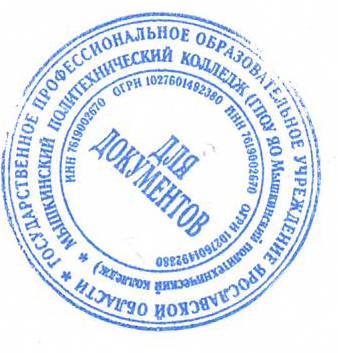 Директор ГПОУ ЯОМышкинского политехнического колледжа/ Т.А. Кошелева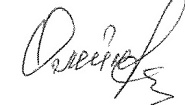 «30» августа 2022 г.Рабочая программапо учебной дисциплине «Основы материаловедения»Профессия: 13450 «Маляр»форма обучения: очнаянормативный срок обучения: 1 год 10 месяцевРазработчик:преподавательЗемских Т.В.Согласовано на заседании МО2022 г.СОДЕРЖАНИЕПАСПОРТ РАБОЧЕЙ ПРОГРАММЫ УЧЕБНОЙ ДИСЦИПЛИНЫ………………………3СТРУКТУРА И СОДЕРЖАНИЕ УЧЕБНОЙ ДСЦИПЛИНЫ«ОСНОВЫ МАТЕРИАЛОВЕДЕНИЯ»……………………………………………………….6ТЕМАТИЧЕСКИЙ ПЛАН И СОДЕРЖАНИЕ УЧЕБНОЙ ДИСЦИПЛИНЫ………………7УСЛОВИЯ РЕАЛИЗАЦИИ РАБОЧЕЙ ПРОГРАММЫ УЧЕБНОЙ ДИСЦИПЛИНЫ…………………………………………………………………..15КОНТРОЛЬ И ОЦЕНКА РЕЗУЛЬТАТОВ ОСВОЕНИЯ УЧЕБНОЙ ДИСЦИПЛИНЫ………………………………………………………………….19ПАСПОРТ РАБОЧЕЙ ПРОГРАММЫ УЧЕБНОЙ ДИСЦИПЛИНЫНормативно-правовая основа федерального уровня для разработки программы:-ФЗ от 24.11.1995 г. № 181-ФЗ "О социальной защите инвалидов в РФ»;-ФЗ от 3.05. 2012 года № 46-ФЗ «О ратификации Конвенции о правах инвалидов»;-ФЗ от 29.12. 2012 г. № 273-ФЗ "Об образовании в Российской Федерации";-ГП РФ "Доступная среда" на 2011 - 2020 годы, утвержденная постановлением Правительства РФ от 01.12.2015 г. № 1297;-ГП РФ "Развитие образования" на 2013 - 2020 годы, утвержденная распоряжением -Правительства РФ от 15 мая 2013 г. № 792-р;-Положение о практике обучающихся, осваивающих ОПО СПО, утвержденный приказом Минобрнауки РФ от 18.04.2013 г. № 291;-Приказ № 292 от 18.04.2013г. «Об утверждении порядка организации и осуществления образовательной деятельности по основным программам профессионального обучения»;-Приказ № 977 от 21.08.2013г. «О внесении изменений в порядок организации и осуществления образовательной деятельности по основным программам профессионального обучения», утвержденного приказом МинОбрНауки РФ от18.04.2013г. № 292;  -Порядок организации и осуществления образовательной деятельности по ОП СПО, утвержденный приказом Минобрнауки РФ от 14.06. 2013 г. № 464;-Приказ Минобрнауки от 15.12.2014 г. № 1580 О внесении изменения в порядок организации и осуществления образовательной деятельности по образовательным программам среднего профессионального образования, утвержденный приказом Министерства образования и науки Российской Федерации от 14 июня 2013 г. № 464».1.1   Область примененияНастоящая рабочая программа учебной дисциплины является частью адаптированной образовательной программы.  Программа предназначена для профессиональной подготовки рабочих по профессиям 13450 «Маляр»1.2.   Место учебной дисциплины в структуре адаптированной образовательной программы  профессионального обучения: дисциплина входит в общепрофессиональный  цикл.1.3    Специальные требования:- использование    образовательных  программ и методов  обучения и воспитания,- использование учебников, учебных  пособий и дидактических  материалов,  - использование  технических  средств  обучения  коллективного  и  индивидуального  пользования, - проведение  групповых  и  индивидуальных   коррекционных занятий,  - увеличение количества часов для закрепления обучающимся неусвоенных общих компетенций, - развитие произвольности психических процессов, волевых качеств,- накопления сенсорной информации обогащения словарного запаса, улучшения эмоционального фона, развитие моторики,- коррекция недостатков двигательных, психических функций.- преодоление нерешительности в собственных действиях при выполнении поставленных задач.Цели и задачи рабочей программы учебной дисциплиныВ результате освоения учебной дисциплины обучающийся должен уметь:- определять основные свойства материалов.В результате освоения учебной дисциплины обучающийся должен знать:- общую классификацию материалов, их основные свойства и области применения.Содержание дисциплины должно быть ориентировано на подготовку обучающихся к освоению профессиональных модулей ОПОП ПО и овладению общими компетенциями ОК включающими в себя способность:ОК 1. Понимать сущность и социальную значимость своей будущей профессии, проявлять к ней устойчивый интерес.ОК 2. Организовывать собственную деятельность, исходя из цели и способов ее достижения, определенных руководителем.ОК 3. Анализировать рабочую ситуацию, осуществлять текущий и итоговый контроль, оценку и коррекцию собственной деятельности, нести ответственность за результаты своей работы.ОК 4. Осуществлять поиск информации, необходимой для эффективного выполнения профессиональных задач.OK 5. Использовать информационно-коммуникационные технологии в профессиональной деятельности.ОК 6. Работать в команде, эффективно общаться с коллегами, руководством, клиентами.ОК 7. Исполнять воинскую обязанность, в том числе с применением полученных профессиональных знаний (для юношей).Выпускник, освоивший ОПОП ПО, должен обладать профессиональными компетенциями ПК:5.2.3. Выполнение малярных работ.ПК 3.1. Выполнять подготовительные работы при производстве малярных работ.ПК 3.2. Окрашивать поверхности различными малярными составами.ПК 3.3. Оклеивать поверхности различными материалами.ПК 3.4. Выполнять ремонт окрашенных и оклеенных поверхностей.1.5.  Рекомендуемое количество часов на освоение программы:всего – 56 часов.СТРУКТУРА И СОДЕРЖАНИЕ УЧЕБНОЙ ДИСЦИПЛИНЫ «ОСНОВЫ МАТЕРИАЛОВЕДЕНИЯ»2.1 Объем учебной дисциплины и виды учебной работы2. 2 Тематический план и содержание учебной дисциплины3. условия реализации                                                                                РАБОЧЕЙ  ПРОГРАММЫ УЧЕБНОЙ ДИСЦИПЛИНЫ3.1. Требования к минимальному материально-техническому обеспечению:Оборудование учебного кабинета и рабочих мест кабинета:- комплект учебно-методической документации (учебники и учебные пособия, карточки-задания, раздаточный материал, комплекты тестовых заданий);- наглядные пособия (плакаты, стенды, макеты);- образцы отделочных материалов (цемент, известь, гипс, глина, песок, пигменты, олифа, грунтовки, шпаклевки, красочные составы, обои, гипсокартон, профили, древесина);- раздаточный материал к коллекции строительных материалов;- интернет ресурсы.Технические средства обучения: компьютер, слайды, видеофильмы.Специальные условия: - наполняемость группы не более 10 человек;- здоровье сберегающие технологии;- возможность отдыха во время занятий;- многократное повторение материала;- индивидуальный подход;- рефлексия;- организация личного пространства;- разнообразные формы предоставления заданий и ответов (устный, письменный на бумаге, письменный на ПК);- увеличение времени для освоения учебного материала;- опережающие задания  при изучении сложных тем;- выработка умение правильно составить ответ на поставленные вопросы;- частое повторение изученного материала;- доступность содержания;- пауза и ритмика;- специальные задания;- наглядный материал на всех этапах урока;- включение в разноуровневую посильную групповую работу;- анализ тематических жизненных ситуаций.3.2. Информационное обеспечение обученияПеречень рекомендуемых учебных изданий, Интернет-ресурсов, дополнительной литературыОсновные источники:Смирнов В.А., Ефимов Б.А., Кульков О.В. и др. Материаловедение. Отделочные работы ОИЦ «Академия», 2006 г.;Парикова Е.В.  Материаловедение (сухое строительство): учебник для нач. поф. образования/  Е.В. Парикова, Г.Н. Фомичева, В.Е. Елизарова. –  М.: Издательский центр «Академия», 2010. – 304с.;Пузанкова В.Ф.  «Материалы для штукатурных и облицовочных работ: теоретические основы профессиональной деятельности: учебное пособие / В.Ф.  Пузанкова; науч. редактор  С.В. Соколова: - М.: Академкнига/ Учебник, 2006. -174., ил.;Дополнительные источники:Черноус Г.Г. Штукатурные работы,  ОИЦ «Академия» 2009 г.;Плакаты «Отделочные материалы»: Иллюстрированное учебное пособие / Сост. А.А. Ивлиев, А.А. Кальгин,  В.А.Неелов. – 3-е изд., стер. – М.: Издательский центр «Академия», 2007.- 30 плакатов;Электронные ресурс «Отделочные работы». Форма доступа:  http://www/material.ruhttp://www/materialy.ruhttp://www/mastercity.ru3.3. Общие требования к организации образовательного процесса• придание результатам образования социально и личностно значимого характера; • прочное усвоение обучающимися знаний и опыта разнообразной деятельности поведения, возможность их самостоятельного продвижения в изучаемых образовательных областях; • существенное повышение мотивации и интереса к учению, приобретению нового опыта деятельности и поведения; • обеспечение условий для общекультурного и личностного развития на основе формирования базовых учебных действий, которые обеспечивают не только успешное усвоение некоторых элементов системы научных знаний, умений и навыков (академических результатов), но и прежде всего жизненной компетенции, составляющей основу социальной успешности; • продолжительность учебной недели 5 дней, не более 30 часов;• занятие длится 45 минут, перерыв 10 минут.4.  Контроль и оценка результатов освоения УЧЕБНОЙ Дисциплины   Контроль и оценка результатов освоения учебной дисциплины осуществляется преподавателем с учетом индивидуальных особенностей и дифференцированного подхода в процессе проведения занятий.  Вид учебной работыКоличество часовМаксимальная учебная нагрузка56В том числе:I курсI курсТеоретические занятия20Практические занятия21Итоговая аттестация – дифференцированный зачет1II курсII курсТеоретические занятия7Практические занятия6Итоговая аттестация – дифференцированный зачет1№ п/пНаименование темКол-во часовСодержание учебного материалаПрофессиональные навыкиУровень усвоенияI КУРС – 42 чI КУРС – 42 чI КУРС – 42 чI КУРС – 42 чI КУРС – 42 чI КУРС – 42 ч1Общие сведения о строительных материалах6Урок 1.  Значение строительных материалов для отрасли строительства, рост их производства. Урок 2. Материалы, применяемые в штукатурных работах.Урок 3. Материалы, применяемые в малярных работах.Урок 4. Материалы, применяемые в обойных  работах.Практические занятия:Урок 5. Заполнить таблицу: «Требования Строительных Норм и Правил». Урок 6. Составить информационную таблицу: «ГОСТ на отделочные материалы»Самостоятельная работа обучающихся: выполнение домашних заданий, сообщений, оформление отчетов по изученной теме, работа со справочной литературой, оформление практических работ, подготовка к защите.Классифицировать  материалы, применяемые в штукатурных, малярных и обойных  работах22Основные свойства строительных материалов5Урок 7. Понятие о строении твердого тела, понятие о пористости.Урок 8. Водопоглощаемость, гигроскопичность и влагоотдача материалов.Урок 9. Морозостойкость. Теплопроводность, теплоемкость, тепловое расширение.Практические занятия:Урок 10. Составить таблицу: «Химические свойства малярных материалов».Урок 11. Составить таблицу: «Коррозионная стойкость материалов».Самостоятельная работа обучающихся: выполнение домашних заданий, сообщений, оформление отчетов по изученной теме, работа со справочной литературой, оформление практических работ, подготовка к защите.Определять строение материалов. Определять плотность и пористость материалов.23Свойства декоративно-отделочных материалов3Урок 12. Понятие цвета. Урок 13. Понятие цветоустойчивости.Практические занятия:Урок 14. Заполнить таблицу: « Свойства декоративно-отделочных материалов».Самостоятельная работа обучающихся: выполнение домашних заданий, сообщений, оформление отчетов по изученной теме, работа со справочной литературой, оформление практических работ, подготовка к защите.Определять фактуру материала.Определять декоративные свойства материалов.24Пигменты и наполнители6Урок 15. Общие сведения о пигментах. Виды пигментов.  Урок 16. Наполнители: виды, назначение, цвет, область применения.Практические занятия:Урок 17. Заполнить таблицу: «Свойства красных пигментов».Урок 18. Заполнить таблицу: «Свойства синих пигментов».Урок 19. Заполнить таблицу: «Свойства желтых пигментов».Урок 20. Заполнить таблицу: «Свойства зеленых пигментов».Самостоятельная работа обучающихся: выполнение домашних заданий, сообщений, оформление отчетов по изученной теме, работа со справочной литературой, оформление практических работ, подготовка к защите.Классифицировать пигменты и наполнители.Определять качество пигментов.25Связующие для малярных составов8Урок 21.  Классификация связующих для водных составов. Назначение связующих для водных окрасочных составов.Урок 22. Минеральные связующие: цемент, известь, жидкое стекло, гипсовые вяжущие. Их характеристика.Урок 23. Классификация связующих для неводных составов.Урок 24. Смолы – связующие в лаках и эмалях. Виды смол: природные и синтетические.Практические занятия:Урок 25. Заполнить таблицу: «Клеи животные: костные, мездровые, казеиновые; их свойства, применение».Урок 26. Заполнить таблицу: «Разновидности натуральных, полунатуральных и комбинированных олиф, их характеристики».Урок 27. Заполнить таблицу: «Латексы. Свойства и область применения».Урок 28. Заполнить таблицу: « Поливинилцетатный клей ПВА, характеристика и область применения». Самостоятельная работа обучающихся: работа со справочной литературой, повторение разделов, подготовка сообщений, оформление практических занятий, подготовка к защите.Классифицировать связующие для водных составов.Классифицировать связующие для неводных составов.Определять качество сухого клея по внешним признакам.26Краски водоразбавляемые 6 Урок 29. Краски на минеральной основе (силикатные, известковые, цементные).Урок 30. Краски полимерцементные, краски эмульсионные (поливинилацетатные, стирол-бутадиеновые,  акриловые).Урок 31. Водо-дисперсионные фасадные краски, водно-эпоксидные краски.Практические занятия:Урок 32. Составить сравнительную характеристику: «Водорастворимые клеевые краски».  Урок 33. Составить таблицу: « Пастовые красочные составы», указать характеристики.Урок 34. Заполнить таблицу: « Порошковые краски, область применения».Самостоятельная работа обучающихся: выполнение домашних заданий, сообщений, оформление отчетов по изученной теме, работа со справочной литературой, оформление практических работ, подготовка к защите.Классифицировать краски водоразбавляемые.Определять расход и время полного высыхания водоразбавляемых красок.27Краски эмалевые и масляные.6Урок 35. Краски эмалевые алкидные, виды, область применения.Урок 36. Кремнийорганические краски, виды, область применения.Практические занятия:Урок 37. Заполнить таблицу: «Виды  масляных густотертых и готовых к употреблению красок».Урок 38. Составить сравнительную характеристику нитроцеллюлозных, нитроглифталевых, перхлорвиниловых красок.Урок 39. Заполнить таблицу: «Характеристика добавок, снижающих текучесть эмалевых и масляных красок».Урок 40.  Определение расхода и времени полного высыхания масляных и эмалевых красок. Самостоятельная работа обучающихся: выполнение домашних заданий, сообщений, оформление отчетов по изученной теме, работа со справочной литературой, оформление практических работ, подготовка к защите.Уметь снижать текучесть масляных и эмалевых окрасочных составов введением добавок.Определять расход и время полного высыхания масляных и эмалевых красок.28Лаки и политуры.2Практические занятия:Урок 41. Заполнить таблицу: « Классификация   масляно-смоляных, спиртовых и нитроцеллюлозных лаков, политур».Урок 42.  Итоговая аттестация – дифференцированный зачетКлассифицировать лаки. Определять расход и время полного высыхания лаков.2II КУРС - 14II КУРС - 14II КУРС - 14II КУРС - 14II КУРС - 14II КУРС - 149Материалы для обойных работ.5Урок 1. Бумажные обои для внутренней отделки стен и потолков в жилых и общественных зданиях.Урок 2. Виды бумажных обоев: влагостойкие, виниловые, флизелиновые, текстильные.Урок 3. Поливинилхлоридные пленки на тканевой и бумажной основе.Практические занятия:Урок 4. Определение расхода клея для различных обоев.Урок 5. Расчет расхода обоев (определение оклеиваемой площади и количества обоев) Самостоятельная работа обучающихся: выполнение домашних заданий, сообщений, оформление отчетов по изученной теме, работа со справочной литературой, оформление практических работ, подготовка к защите.Классифицировать материалы для обойных работ.Определять расход клея при наклеивании обоев.210Вспомогательные материалы.9Урок 6. Грунтовки под водоразбавляемые краски, изготовляемые на месте работ.Урок 7. Масляные грунтовки, область применения, хранение.Урок 8. Базовые, финишные и фасадные шпатлевки.Урок 9. Шпатлевки для заделки стыков и отделки ГКЛ.Практические занятия:Урок 10. Составить классификацию растворителей  (указав виды, область применения и условия хранения).Урок 11. Составить рецепт масляной шпатлевки.Урок 12. Составить рецепт  клеемыловарной грунтовки.Урок 13. Заполнить таблицу: «Классификация смывок, разбавителей, протравливателей».Урок 14. Итоговая аттестация – дифференцированный зачетКлассифицировать вспомогательные материалы. Уметь правильно выбирать грунтовку в зависимости от поверхности.Уметь составлять шпатлевки по заданному рецепту.2Результаты обучения(освоенные умения, усвоенные знания)Формы и методы контроля и оценки результатов обучения 12Умения:-устный опрос;-письменный опрос (тестирование, работа по карточкам, самодиктанты, разбор ситуаций, вопросы для самоконтроля, письменные ответы на вопросы, выполнение практических работ и т.д);-проверка ведения тетрадей;-внеаудиторная самостоятельная работа;-дифференцированные зачеты.- определять основные свойства материалов-устный опрос;-письменный опрос (тестирование, работа по карточкам, самодиктанты, разбор ситуаций, вопросы для самоконтроля, письменные ответы на вопросы, выполнение практических работ и т.д);-проверка ведения тетрадей;-внеаудиторная самостоятельная работа;-дифференцированные зачеты.Знания:-устный опрос;-письменный опрос (тестирование, работа по карточкам, самодиктанты, разбор ситуаций, вопросы для самоконтроля, письменные ответы на вопросы, выполнение практических работ и т.д);-проверка ведения тетрадей;-внеаудиторная самостоятельная работа;-дифференцированные зачеты.- общую классификацию материалов, их основные свойства и области применения-устный опрос;-письменный опрос (тестирование, работа по карточкам, самодиктанты, разбор ситуаций, вопросы для самоконтроля, письменные ответы на вопросы, выполнение практических работ и т.д);-проверка ведения тетрадей;-внеаудиторная самостоятельная работа;-дифференцированные зачеты.